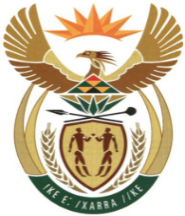 MINISTRYMINERAL RESOURCES AND ENERGYREPUBLIC OF SOUTH AFRICAPrivate Bag X 59, Arcadia, 0007, Trevenna Campus, Building 2C, C/o Meintjes & Francis Baard Street, Tel: +27 12 406 7612, Fax: +27 12 323 5849Private Bag X9111 Cape Town 8000, 7th Floor, 120 Plein Street Cape Town, Tel: +27 21 469 6425, Fax: +27 21 465 5980	Memorandum from the Parliamentary OfficeNational Assembly: 1458Please find attached a response to Parliamentary Question for written reply asked by Mr K J Mileham (DA) to ask the Minister of Mineral Resources and Energy: Adv. T.S MokoenaDirector General: Department of Mineral Resources and Energy………………/………………/2021Approved / Not Approved Mr. S.G MantasheMinister of Mineral Resources and Energy ………………/………………/20211458. Mr K J Mileham (DA) to ask the Minister of Mineral Resources and Energy:Whether any gas-to-power projects have (a) applied for and (b) been granted generating licences by the National Energy Regulator of South Africa in the past five years; if not, why not; if so, in each case, what (i) is the name of each applicant, (ii) are the relevant details with regard to (aa) output capacity, (bb) location of the project and (cc) any other licencing requirements such as environmental approval and (c) is the current status of the project in terms of (i) financial closure, (ii) expected date of completion, (iii) offtake agreements and/or (iv) power purchase agreements? NW1661EReplyNo gas to power projects were applied for in the past five yearsNo.See (a) above See (a) above See (a) above See (a) aboveSee (a) aboveSee (a) above Not applicableNot applicableNot applicable Not applicable  